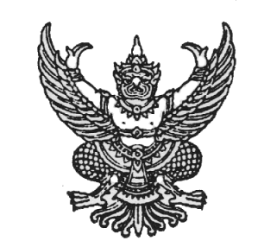 ประกาศองค์การบริหารส่วนตำบลบ้านเนินเรื่องหลักเกณฑ์การกำหนดราคากลางโครงการยกระดับถนนสายบ้านนายเผอิญ  จันทร์ทิพย์ – สามแยกบ้านนายจำลอง สุคันธเมศ  หมู่ที่ 5  ตำบลบ้านเนิน อำเภอเชียรใหญ่ จังหวัดนครศรีธรรมราช----------------------------ตารางแสดงวงเงินงบประมาณที่ได้รับจัดสรรและราคากลาง (ราคาอ้างอิง) ประเภทงานก่อสร้างเพื่อให้การดำเนินการจัดซื้อเป็นไปด้วยความเรียบร้อยตามหนังสือกรมส่งเสริมการปกครองท้องถิ่นที่ มท 0803/ว 1257 ลงวันที่ 24 กรกฎาคม 2557 เรื่องซักซ้อมความเข้าใจแนวทางการเปิดเผยข้อมูลรายละเอียดค่าใช้จ่ายเกี่ยวกับการจัดซ้อจัดจ้างราคากลางและการคำนวณราคากลาง		จึงประกาศมาให้ทราบโดยทั่วกัน			ประกาศ  ณ  วันที่ 30  เดือน ตุลาคม  พ.ศ.  2561						   ประดิษฐ์  แย้มอิ่ม(นายประดิษฐ์  แย้มอิ่ม)					 นายกองค์การบริหารส่วนตำบลบ้านเนิน1. โครงการ จัดจ้างยกระดับถนนสายบ้านนายเผอิญ จันทร์ทิพย์ สามแยกบ้านนายจำลอง สุคันธเมศ หมู่ที่ 5  โดยทำการลงวัสดุหินคลุก จำนวน 750 ลบม. ผิวจราจรกว้างเฉลี่ย 4.00 เมตร หนาเฉลี่ย 0.15 เมตร ระยะทางยาว 500  เมตร  ล้มกองพร้อมเกรดเกลี่ยเรียบบดทับตลอดสาย  (ใช้รถสเปรย์น้ำ)  ฝังท่อระบายน้ำ คสล.  ปากลิ้นราง ชั้น  3 ศก. 0.80 เมตร  จำนวน  18  ท่อน  จำนวน  2  จุด พร้อมยาแนว พร้อมติดตั้งป้ายประชาสัมพันธ์โครงการ  2 ป้าย (ตามแบบอบต.บ้านเนิน)2. หน่วยงานเจ้าของโครงการ กองช่าง องค์การบริหารส่วนตำบลบ้านเนิน อำเภอเชียรใหญ่          จังหวัดนครศรีธรรมราช3.  วงเงินงบประมาณที่ได้รับจัดสรร จำนวน     556,000  บาท    (-ห้าแสนห้าหมื่นหกพันบาทถ้วน-)          ราคากลางคำนวณ    ณ   วันที่     12  ตุลาคม  2561       เป็นเงิน 595,000.-บาท   (-ห้าแสนเก้าหมื่นห้าพันบาทถ้วน)4.  บัญชีงบประมาณ ราคากลาง      4.1  ปร.4      4.2  ปร.55.  รายชื่อคณะกรรมการกำหนดราคากลาง      1.  นายจรูญ  บุญชูวงศ์ ตำแหน่ง  รองปลัดองค์การบริหารส่วนตำบล     ประธานกรรมการ      2.  นายสมชาย  รอดประดิษฐ์     ตำแหน่ง  นายช่างโยธาชำนาญงาน     กรรมการ      3.  นายสุวัฒน์ วัฒนสุนทร         ตำแหน่ง  นายช่างโยธาชำนาญงาน      กรรมการ